NOME 1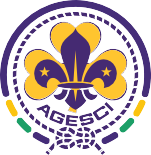 AUTOCERTIFICAZIONE(ADULTO SINGOLO)Il/La sottoscritto/a ________________________________________nato/a il ____/____/__________ a ___________________________________, residente in __________________________________, via _______________________________________________________________, n°____________ CF ___________________________________________, consapevole delle sanzioni penali richiamate dall'art. 76 del D.P.R. 28 dicembre 200 n. 445 e s.m.i. in caso di dichiarazioni mendaci e della decadenza dei benefici eventualmente conseguiti al provvedimento emanato sulla base di dichiarazioni non veritiere, di cui all'art. 75 del richiamato D.P.R. ai sensi e per gli effetti del D.P.R. 445/2000 e s.m.i. sotto la propria responsabilitàDICHIARA SOTTO LA PROPRIA RESPONSABILITÀ chein caso di prima accoglienza (per tutte le attività articolate su una sola giornata e per tutti i “primi giorni” in caso di campo estivo/uscite/altre attività organizzate a giornate consecutive)non ha avuto una temperatura corporea superiore ai 37,5°C o alcuna sintomatologia respiratoria, anche nei 3 giorni precedenti;non è stato in quarantena o isolamento domiciliare negli ultimi 14 giorni a seguito di stretto contatto con casi COVID-19 o sospetti tali;non è entrato a stretto contatto con una persona positiva COVID-19 o con una persona con temperatura corporea superiore ai 37,5°C o con sintomatologia respiratoria, per quanto di propria conoscenza, negli ultimi 14 giorni.in caso di accoglienza giornaliera, per i giorni successivi al primo e che prevedono l’ingresso nell’area dedicata alle attività, quindi in caso di attività organizzate su giornate consecutive (durante il campo o in uscita non serve per i giorni successivi)non ha avuto, nel periodo di assenza dalle attività, una temperatura corporea superiore ai 37,5°C o alcuna sintomatologia respiratoria; non è entrato a stretto contatto, nel periodo di assenza dalle attività, con una persona positiva COVID-19 o con una persona con temperatura corporea superiore ai 37,5°C o con sintomatologia respiratoria, per quanto di propria conoscenza;Luogo e data __________________________________________Il dichiarante __________________________________________